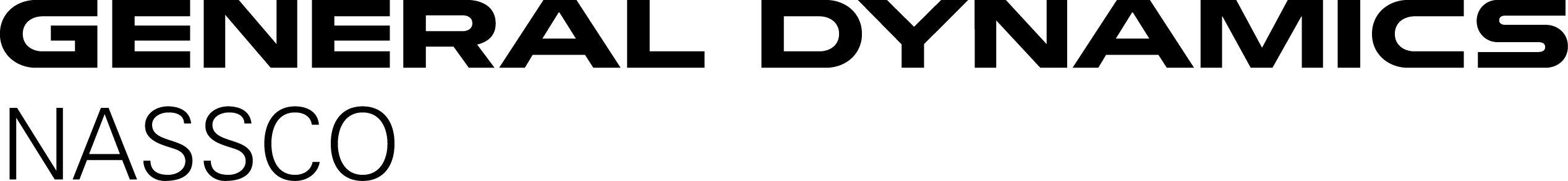 2018 SCHOLARSHIP AWARDS APPLICATIONAPPLICANT INFORMATION SHEETAll portions of this application must be typewritten.  This sheet may be retained for your information.Pages may be added as required, but do not write on the back of any page.  Any information on the back of any page will not be used.  All acronyms should be spelled out for clarity.  Please read the application carefully and ensure that you provide all of the requested information.The applicant must sign the application in the space provided at the bottom of Pages 1 and 2.  Please be sure that your name or your sponsor’s family name does not appear on Pages 3, 4 or 5 of the application or on any additional pages.  This is to ensure applicant anonymity when the Scholarship Awards Committee reviews the application.    Transcripts should be mailed directly from school to GD NASSCO. Applicants must make arrangements for their school office to forward their official transcripts to the mailing address below.  A completed application and the official transcript must be received by Lindsay Fluty in the Organizational Development Department (Building 1, Rm 106A) no later than the close of business on April 13, 2018.  A confirmation e-mail will be sent to the sponsor upon receipt of all requested information.  Questions may be addressed to Lindsay Fluty at (619) 544-8888 ext. 7540 or Lindsay.Fluty@nassco.com.	Mailing Address:	2018 Scholarship Award				C/O Lindsay Fluty, Organizational Development (M/S 21G)				P.O. Box 85278				San Diego, CA 92186-5278The Scholarship Awards Committee will select the two scholarship winners based on the written application and transcript data.  Applicants will be notified in May of the final decision of the Scholarship Awards Committee.  This scholarship is intended to cover fees and expenses associated with obtaining an accredited college undergraduate degree.  GENERAL DYNAMICS NASSCO2018 SCHOLARSHIP AWARDS APPLICATIONName:	_____________________________________________________________________________Address:  ___________________________________________________________________________City:  _________________________________	State:  ____________	Zip Code:  _________________Birth Date:  _______________________	Age:    ____________   Male _______ Female _______ Name of High School / College:  _________________________________________________________School Address: ______________________________________________________________________Anticipated Date of Graduation:  _________________________________________________________Sponsor’s Name:  _____________________________________________________________________Sponsor’s Department:  _______________________	Badge Number:  _________________________Sponsor’s E-Mail:  ____________________________	Sponsor’s Phone:  ______________________		        (Personal account is suitable)			        (Home or cell is suitable)An eligible scholarship applicant is the legal dependent (child, stepchild or foster child) of an active NASSCO employee (the sponsor) who is the legal guardian and provider of financial support to the applicant.  The applicant can either be a high school senior who will attend college this fall or a college undergraduate student who is in good academic standing.  The applicant must not be older than 24 years old on May 1, 2018.  The sponsor must have been employed by General Dynamics NASSCO for at least 90 days by May 1, 2018.AFFADAVIT:I certify that I am the child, stepchild or foster child and a legal dependent of an active employee of General Dynamics NASSCO and that all information contained in this application is correct.					_______________________________________					 	Applicant’s Signature			DateGENERAL DYNAMICS NASSCO2018 SCHOLARSHIP AWARDS APPLICATIONFor high school students, an official copy of your current transcript and SAT scores are required to complete this application.  College students must only submit a current transcript to complete the application.  Please sign the form below and submit it to your Guidance / Admissions Advisor.  Your transcript must be forwarded directly from your high school/university and received by the Training Department Office no later than April 13, 2018.  Any questions may be addressed to Lindsay Fluty at (619) 544-7540 or lindsay.fluty@nassco.comDate:    ___________________________________________From:   ____________________________________________________________________________To:	Guidance or Admissions Advisor for the Undersigned StudentI hereby authorize the release of my official school transcript and SAT scores (high school students) to the Scholarship Awards Committee of General Dynamics NASSCO to the address below.	Mailing Address:	2018 Scholarship Award				C/O Lindsay FlutyOrganizational Development (M/S 21G)				P.O. Box 85278				San Diego, CA 92186-5278Deadline for Receipt of Transcript: No later than close of business, April 13, 2018.Note: Applications received after this date will not be eligible for consideration.						_____________________________________________						     Applicant’s Signature			 Date GENERAL DYNAMICS NASSCO2018 SCHOLARSHIP AWARDS APPLICATIONDo not place name of applicant in this pageScholastic and Community Achievements and ActivitiesAcademic AchievementCircle approximate class standing:Top 10% ____  1st Quartile ____  2nd Quartile ____  3rd Quartile ____  4th Quartile ____List, by year, any academic honors, prizes and awards:Name of school(s) you have applied for admission to after high school and indicate if you have been accepted.  Note: College student applicants should list their college name(s) and the date of first enrollment (i.e. Fall 2018 or September 2018).List all other scholarships you have applied for.GENERAL DYNAMICS NASSCO2018 SCHOLARSHIP AWARDS APPLICATIONDo not place name of applicant in this pageSchool Activities (List, by year, student government, publications, musical and other activities, offices held). Include length of time in each position/activity and hours/week required to support the activity.Community and Other School Activities.  Include offices held and community functions by year with hours of service.Athletics (Include Varsity, Jr. Varsity and Intramurals by year, and indicate honors and awards.)Employment.  List summer and school year employer and duties.  Please indicate the length of the employment and the hours/week worked.GENERAL DYNAMICS NASSCO2018 SCHOLARSHIP AWARDS APPLICATIONDo not place name of applicant in this pageBiographical informationPLEASE DO NOT MENTION FAMILY NAMES AND DO NOT INCLUDE ANY GENDER SPECIFIC TOPICS IN YOUR STATEMENTPlease submit a personal statement about yourself that addresses, at a minimum, each of the following topics:Describe the person who inspired you to obtain a higher educationWhat is your desired field of study in college and why have you chosen this field?  What are your career objectives / aspirations after college? How did your high school and community achievements and activities help you prepare for your future?Briefly discuss your position on any issue impacting our local community.